Queridos alunos, peça aos seus pais para lerem para vocês à história: A História de Natal.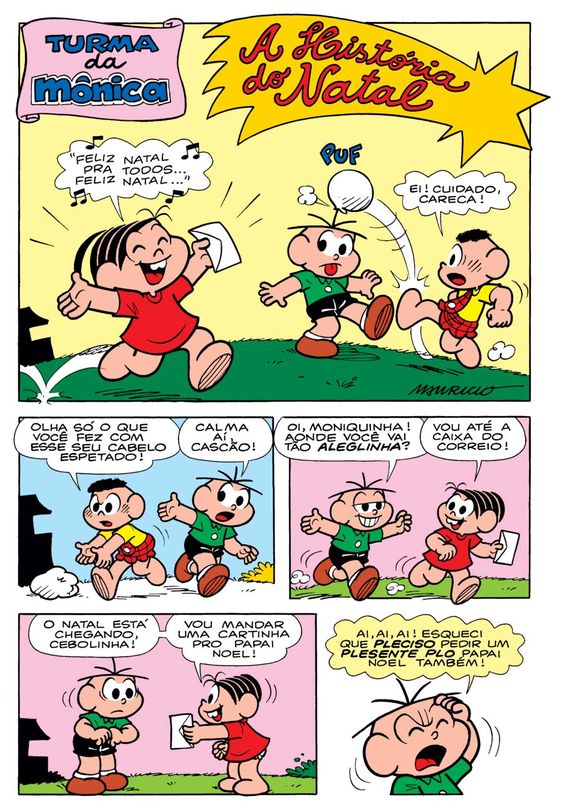 Após ouvirem a história, com ajuda de seus pais, escreva uma cartinha para o Papai Noel, depois envie para a professora ler.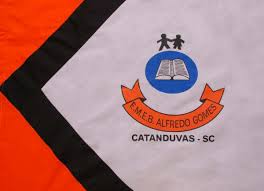 ESCOLA MUNICIPAL DE EDUCAÇÃO BÁSICA ALFREDO GOMES.DIRETORA: IVÂNIA NORA.ASSESSORA PEDAGÓGICA: SIMONE ANDRÉA CARL.ASSESSORA TÉCNICA ADM.: TANIA N. DE ÁVILA.PROFESSORA: ELIANE KARVASKICATANDUVAS, 14 a 18 DE DEZEMBRO– SCANO 2020 - TURMA 3º ANO